2019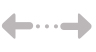 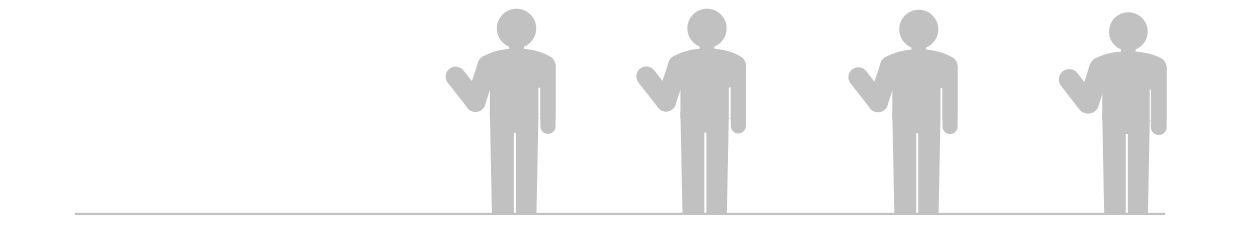 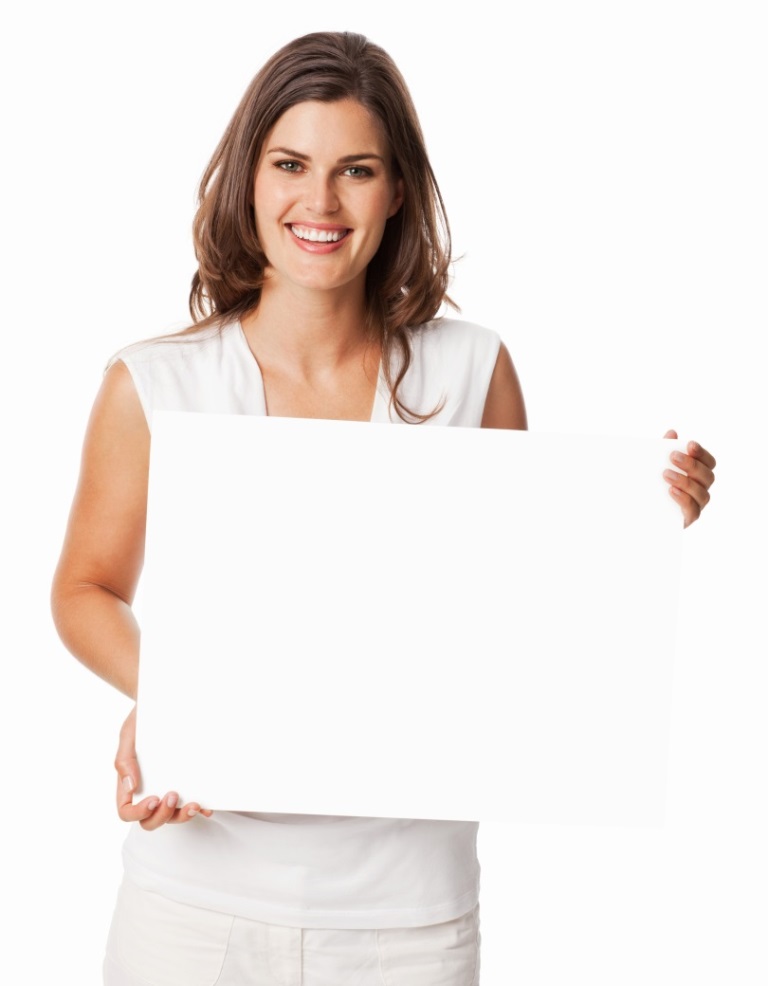 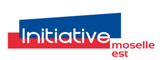 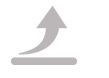 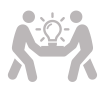 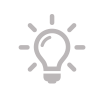 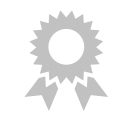 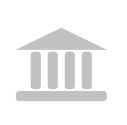 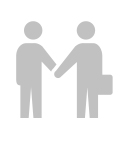 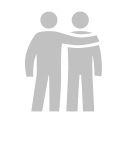 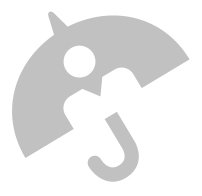 